Anjalee Karunanada 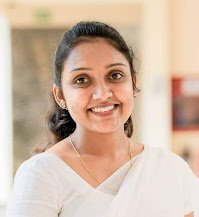 BA Hons. Translation StudiesAddress381/7B, Medagama, Teppanawa,Kuruwita,Sri Lanka.LinkedIn 	: www.linkedin.com/in/linkchapzPhone 	: (+94) 71 5463968 | (+94) 77 2043470	E-mail		: sst031.416@gmail.comA self-motivated undergraduate, seeking an opportunity at a reputable institution, where I can utilize my skills as a translator.Skill HighlightsHighly skilled in translation (Sinhala/ English) Computer skills for translationAbility to work with MS – Word, PowerPoint, ExcelAbility to use Omega-T (Translation tool)Sinhala & English type settingsProofreading and language editing skills (Sinhala and English)EducationBachelor of Arts Honors in Translation Studies (2017 - Present)Sabaragamuwa University of Sri LankaHigher Diploma in English (2021 - Present)Sabaragamuwa University of Sri LankaDiploma in English (2016 – 2017)Sabaragamuwa University of Sri Lanka GPA: 2.68 (Pass)School EducationVisakha Vidyalaya, Colombo 05.‘B’ (very good pass) for General English in GCE A/L, 2014‘A’ (distinction) passes for English Language, Sinhala Language, and Sinhala Literature in GCE O/L, 2011Extra – curricular ActivitiesEditor	: Inspired Zone e-Magazine (SUSL)Editor	: Chamathkara e-MagazineSecretary	: Translation Students Association Secretary	: Sinhala Literature Association (VV)ProfilesLinkedIn	BlogSpot		TWB KatoPersonal InformationCivil Status 		: SingleDate of Birth		: April 16th, 1995RefereesProf. Manoj Ariyarathna,Faculty of Social Sciences and Languages,Sabaragamuwa University of Sri Lanka. o	Tel	: 071 682 4738o	E-mail	:manojsab@gmail.comMr. Chulananda Samaranayake,	Official Translator (G-I),Department of Official Languages, Colombo 01.o	Tel	: 071 420 4092o	E-mail	: chulananda65@gmail.com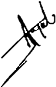 Date : 10/15/2021			Signature: 